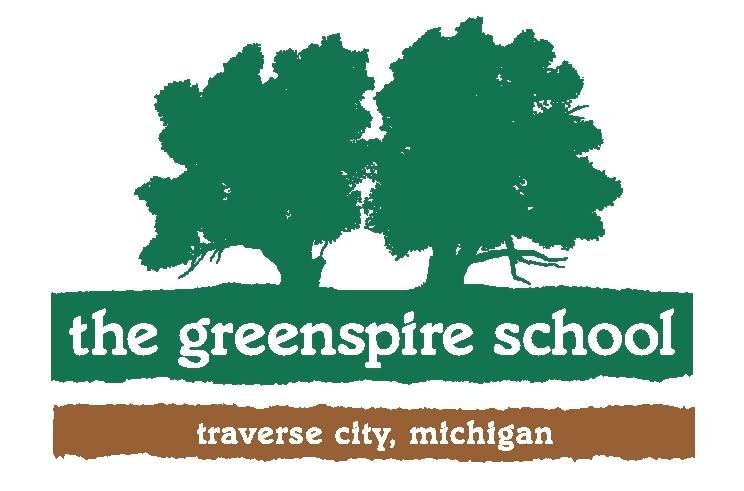 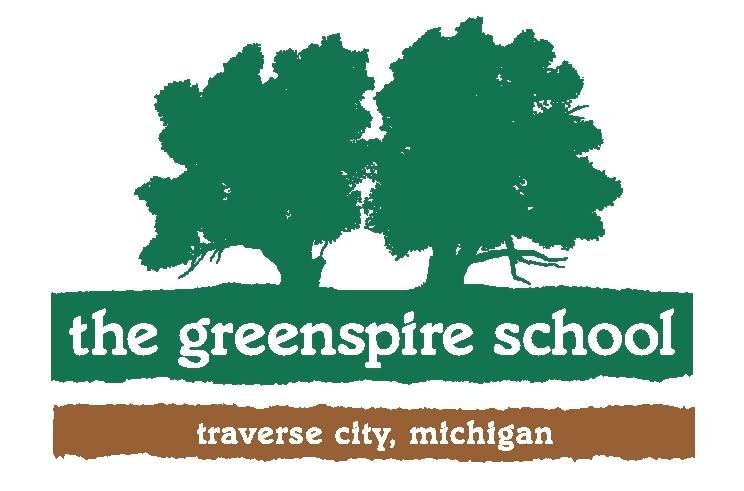 Call to Order & Roll CallChanges or Additions to the AgendaApproval of Previous Meeting MinutesPublic CommentBoard CorrespondenceRecognitions2014 Founders Award, Sarah JohnsonPresentationsStudent Presentation:  Jakob Gale on the Greenspire Film Arts ElectiveMichigan Association of Public School Academies Fall Conference Report ReportsTreasurer’s Report Committee ReportsFinanceFacilitiesGrantsAdvancementFamily CouncilPersonnelBoard NominationsPresident’s ReportHead of School’s ReportDiscussion ItemsDeficit Reduction Proposal Initial Governance Recommendations from the Head of School Discretionary Spending Cap ProposalDiscussion/Action Item Due Process ProposalBoard Committee Structure ProposalCreation of a Curriculum & Programs CommitteeSeparation of the Grants & Advancement CommitteeWork Study SessionsSabbatical PolicyAction ItemsConsent Agenda  For efficiency, certain items may be grouped together and dealt with in a single motion.  Any board member may ask that any consent agenda item(s) be considered separatelyPublic CommentUpcoming EventsAdjournment